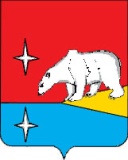 УПРАВЛЕНИЕ СОЦИАЛЬНОЙ ПОЛИТИКИ ГОРОДСКОГО ОКРУГА ЭГВЕКИНОТПРИКАЗ № 1 - од от «11»  января  2021 г.                              				             п. ЭгвекинотО проведении IV муниципальной учебно-исследовательской конференции «Юный исследователь Чукотки»В соответствии с Постановлением Администрации городского округа Эгвекинот от 28 февраля 2017 года № 46-па «Об утверждении Порядка организации и проведения олимпиад и иных интеллектуальных и (или) творческих конкурсов, физкультурных и спортивных мероприятий, направленных на выявление и развитие у обучающихся интеллектуальных и творческих способностей, способностей к занятиям физической культурой и спортом, интереса к научной (научно-исследовательской), творческой, физкультурно-спортивной деятельности, на пропаганду научных знаний, творческих и спортивных достижений, на территории городского округа Эгвекинот», в целях выявления, развития и поддержки способных и одаренных детей, проявляющих интерес к научному творчеству и учебно-исследовательской деятельности, их дальнейшего интеллектуального развития и профессиональной ориентацииПРИКАЗЫВАЮ: Провести 9 апреля 2021 года IV муниципальную учебно-исследовательскую конференцию «Юный исследователь Чукотки» на базе муниципального бюджетного общеобразовательного учреждения «Средняя общеобразовательная школа поселка Эгвекинот».Утвердить положение о проведении IV муниципальной учебно-исследовательской конференции «Юный исследователь Чукотки» согласно приложению 1.Утвердить состав оргкомитета по проведению конференции согласно приложению 2.Руководителям образовательных организаций городского округа Эгвекинот (Голохвастова Н.С., Быличкин А.Н., Чагдуров Б.В., Козловская Н.В., Чоботар О.П., Рубашанова Е.А., Иванова О.И.) обеспечить участие обучающихся 1-11 классов общеобразовательных организаций в конференции.Контроль за исполнением настоящего приказа оставляю за собой.Начальник Управления социальной политикигородского округа Эгвекинот                                                                          Н.М. ЗеленскаяПриказ начальника Управления социальной политики № 1-од от 11января 2021 г. «О проведении IV муниципальной учебно-исследовательской конференции «Юный исследователь Чукотки»»Разослано: дело; МБОУ «СОШ п. Эгвекинот»; МБОУ «ЦО с. Амгуэмы»; МБОУ «ЦО с Рыркайпий»; МБОУ «ЦО с. Конергино»; МБОУ «ЦО с. Уэлькаль»; МБОУ «Начальная школа - детский сад с. Ванкарем»; МБОУ «Начальная школа – детский сад с. Нутэпэльмен».Приложение 1 к приказу Управления социальной политики городского округа Эгвекинотот 11.01.2021 г. № 1-одПОЛОЖЕНИЕо IV  муниципальной учебно-исследовательскойконференции «Юный исследователь Чукотки»Общие положенияМуниципальная учебно-исследовательская конференция «Юный исследователь Чукотки» (далее – конференция) проводится на базе муниципального бюджетного общеобразовательного учреждения «Средняя общеобразовательная школа поселка Эгвекинот».Администрация МБОУ «СОШ п.Эгвекинот» обеспечивает необходимые условия проведения конференции: предоставляет аудитории и необходимое техническое оборудование.Цели и задачи конференцииЦелью конференции является выявление, развитие и поддержка одаренных и способных обучающихся.Основные задачи конференции:развитие научного потенциала обучающихся, активное вовлечение их в поисковую, учебно-исследовательскую деятельность;пропаганда научных знаний и привитие навыков работы с научно-исследовательскими материалами;развитие научно-технического творчества учащихся, умения и навыков самостоятельной работы, расширение и углубление теоретических знаний;общественное признание результатов ученической исследовательской деятельности.Участники конференцииВ конференции принимают участие обучающиеся 1-4, 5-8 и 9 – 11 классов общеобразовательных организаций и организаций дополнительного образования детей городского округа Эгвекинот.К участию в конференции допускаются авторы индивидуальных и групповых исследований. Максимальное количество участников групповой работы – 3 человека.Направления работыРабота конференции будет организована по следующим направлениям:Информатика и информационно-коммуникационные технологииИсторияМатематикаФизика, астрономия.БиологияЭкологияХимияИностранные языкиРусский языкЛитератураЭкономикаТехническое творчествоКраеведениеДанные направления объединяются в секции. Перечень секций устанавливается оргкомитетом после завершения срока подачи заявок и зависит от количества заявленных тем по указанным направлениям.Проведение конференцииКонференция проводится 9 апреля 2021 г. в двух формах: заочной и очной. Участники отправляют заявку (оформляется по форме согласно приложению 1 к настоящему Положению) и работы (текстовый документ формата .doc, .docx и презентацию формата .ppt, .pptx) в заархивированном виде по адресу электронной почты: school-egvekinot@yandex.ru до 19 марта 2021 года с пометкой «Конференция_2021». Имя архива должно содержать Фамилию участника и название учебного заведения (например, Виноградов_МБОУ_СОШ_Эгвекинот).Требования к оформлению и содержанию работТекст работы печатается в MS Word на одной стороне белой бумаги формата А4. Шрифт – Times New Roman, обычный, размер 12, межстрочный интервал – 1,5 (полуторный). Поля: слева – 30 мм, справа – 15 мм, сверху и снизу – по 20 мм (контуры полей не наносятся). Допустимо рукописное оформление отдельных фрагментов (формулы, чертежный материал и т.п.), которые выполняются черной пастой. Нумерация страниц начинается с раздела «Введение».Объем работы – не более 10 страниц машинописного текста, не считая титульного листа и оглавления. Приложения могут занимать не более 5 дополнительных страниц. Приложения должны быть пронумерованы и озаглавлены. В тексте работы на них должны содержаться ссылки.Работы, уличенные в ПЛАГИАТЕ и несоответствующие всем требованиям данного Положения, к участию в конференции не допускаются.Требования к устному выступлениюУстная защита работ участников конференции проводится на предметных секциях. Регламент выступления одного участника – 5 минут, дискуссия по выступлению – до 5 минут. Устный доклад может сопровождаться компьютерной презентацией.Структура учебно-исследовательской работыРабота должна иметь следующую структуру: титульный лист (оформляется по форме согласно приложению 2 к настоящему Положению), оглавление, введение,основная часть,заключение,библиографический список,приложения.7.1. Титульный лист является 1-й страницей работы. Титульный лист не нумеруется. Содержит наименование конференции, направление работы (исследования), тему работы, сведения об авторе (Ф.И.О., класс, образовательное учреждение (в соответствии с Уставом), населенный пункт, сведения о руководителе (Ф.И.О., ученая степень и звание, должность, место работы), место и год проведения конференции.7.2. В оглавлении указываются основные разделы работы (введение, названия глав и параграфов, заключение, библиографический список, названия приложений) с указанием страниц.7.3. Во введении кратко формулируется проблема, определяются цели и задачи работы, указывается предмет и объект исследования, обосновываются методы исследования, определяется значимость полученных результатов, делается обзор используемой литературы.7.4. В основной части содержится информация, собранная и обработанная автором в ходе исследования, излагаются основные факты, характеризуются методы решения проблемы, описывается техника исследования, излагаются полученные результаты. Содержание основной части должно точно соответствовать теме работы и полностью ее раскрывать. В основной части обязательно должны содержаться правильно оформленные ссылки на первоисточники (номер ссылки соответствует порядковому номеру источника в библиографическом списке). Основная часть делится на главы и (или) параграфы.7.5. В заключении лаконично формулируются основные выводы, к которым пришел автор в процессе работы, раскрывается теоретическая значимость полученных результатов, возможность их практического использования, указываются направления дальнейшего исследования.7.6. В библиографический список заносятся все публикации, издания и источники, которые использовались автором. Информация о каждом издании включает в себя: фамилию, инициалы автора, название книги, выходные данные издательства, год издания, номер выпуска (если издание периодическое), количество страниц. Издания должны быть пронумерованы и расположены в алфавитном порядке.7.7. Работа может содержать приложения в виде таблиц, схем, рисунков, графиков, карт, фотографий и т.д. Приложения должны быть связаны с основным содержанием работы и помогать лучшему пониманию полученных результатов.Критерии оценки исследовательской работыАктуальность исследованияКонкретность формулировки темы, целей и задач исследованияЛогичность изложенияНаличие аргументированной точки зрения, творческий характер исследованияПолнота раскрытия темы, обоснованность выводовИскусство преподнесения материала, умение заинтересовать аудиториюНаучный стиль изложенияСтруктура работы, соответствие содержания сформулированной теме, поставленным целям и задачамКачество электронной презентации (технический и содержательный аспекты)Соответствие выводов полученным результатам, умение обосновать и сформулировать научный результатАргументированность ответов на вопросы по содержанию работы.Подведение итогов конференцииОценка результатов работы участников конференции производится экспертной комиссией на основе анализа материалов исследовательских работ и публичных выступлений учащихся согласно приложению 3 к настоящему Положению.Победители и призеры конференции определяются в каждой секции на основании протоколов экспертных комиссий и награждаются дипломами I, II и III степени.Все участники конференции получают сертификат участника.Оргкомитет имеет право учредить по представлению экспертных комиссий поощрительные грамоты участникам конференции за оригинальные работы.Приложение 1к ПоложениюЗАЯВКА НА УЧАСТИЕв IV муниципальной учебно-исследовательской конференции «Юный исследователь Чукотки»Участник:                                                        _________________ / _____________________/подпись                                      (ФИО)Руководитель ОО 			                ___________________ / ____________________/подпись                                     (ФИО)мпПриложение 2к ПоложениюОбразец оформления титульного листаМУНИЦИПАЛЬНАЯ УЧЕБНО-ИССЛЕДОВАТЕЛЬСКАЯ КОНФЕРЕНЦИЯ«ЮНЫЙ ИССЛЕДОВАТЕЛЬ ЧУКОТКИ»Направление БиологияВидовое разнообразие современных и вымерших моллюсков на территории городского округа ЭгвекинотИсследовательская работаВыполнил: ученик 10 класса муниципального бюджетного общеобразовательного учреждения «Средняя общеобразовательная школа поселка Эгвекинот»Коньшин Леонид ИвановичНаучный руководитель: учитель химии и биологии муниципального бюджетного общеобразовательного учреждения «Средняя общеобразовательная школа поселка Эгвекинот»Виричева Валентина АлександровнаГО Эгвекинот, 2021 годПриложение 3к ПоложениюКритерии оценки исследовательских работПриложение 2 к приказу Управления социальной политики городского округа Эгвекинотот 11.01.2021 г. № 1-одСостав оргкомитета по проведению IV муниципальной учебно-исследовательской конференции«Юный исследователь Чукотки» Подготовила:И.С ПлюснинаФамилия, имя, отчество участника КонференцииМесто учебы участника КонференцииКласс участника КонференцииТелефон (рабочий, мобильный) E-mail:Название работы Название направления КонференцииРуководитель (при наличии)Дата заполнения: Критерии оценки исследовательских работМаксимальное кол-во балловОценка эксперта1. Заочная формаI. Композиция работы и ее особенности: в т.ч.Актуальность темыЦель работы: сформулирована четко, сформулирована нечетко, вообще не сформулированаПостановка задачСтруктура работы (титульный лист, оглавление, введение, основная часть, заключение, список литературы, приложения) и правильность оформления согласно требованиям пунктов VI и VIII. 53210II. Содержание исследовательской работы:Соответствие содержания основной части работы теме исследования и раскрытие темыЛогика и грамотность изложенияИспользование источников и знакомство с современным состоянием проблемыНаличие собственных взглядов и выводов по проблеме10555ВСЕГО:452. Очная формаIII. Устная публичная защитаВладение вниманием аудиторииГрамотная устная речь и логика изложенияЭрудиция автора, умелое использование различных точек зрения по теме работыНаглядные пособия и умение ими пользоватьсяАргументированность ответов на вопросы по содержанию работы5101055IV. Теоретическая или практическая значимость результатов работы10V. Особые преимущества работы (если таковые имеются), например:- наличие эксперимента (естественно-научное направление)- наличие собственного изделия и т.д.до 10Максимальная сумма баллов1001.Плюснина Ирина СергеевнаМетодист отдела методического сопровождения ОУ ГО Эгвекинот ГАУ ДПО ЧИРО и ПК2.Воронина Александра ВасильевнаМетодист отдела методического сопровождения ОУ ГО Эгвекинот ГАУ ДПО ЧИРО и ПК3.Голохвастова Наталья СергеевнаДиректор МБОУ «СОШ п.Эгвекинот»4.Дьячкова Елена ВладимировнаЗаместитель директора по учебно-воспитательной работе МБОУ «СОШ п.Эгвекинот»5.Борковский Павел АлександровичЗаместитель директора по учебно-воспитательной работе МБОУ «СОШ п.Эгвекинот»6.Герлейн Анастасия АлександровнаЗаместитель директора по воспитательной работе МБОУ «СОШ п.Эгвекинот»7.Хорун Наталья ВалентиновнаРуководитель МО учителей гуманитарного цикла МБОУ «СОШ п.Эгвекинот»8.Мальцева Елена ВикторовнаРуководитель МО учителей естественно-научного цикла МБОУ «СОШ п.Эгвекинот»9.Ригина Эльвира ВладимировнаРуководитель МО учителей начальных классов МБОУ «СОШ п.Эгвекинот»